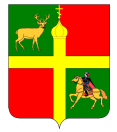 МУНИЦИПАЛЬНОЕ АВТОНОМНОЕ ОБЩЕОБРАЗОВАТЕЛЬНОЕ УЧРЕЖДЕНИЕ СРЕДНЯЯ ОБЩЕОБРАЗОВАТЕЛЬНАЯ ШКОЛА № 10 ПРИКАЗстаница НовомышастовскаяОб утверждение  плана мероприятий, направленных на противодействие(профилактику)коррупции в МАОУ СОШ № 10 в 2015 году	В соответствии с Федеральным законом от 25 декабря 2008 года № 273-ФЗ «О противодействии коррупции», Законом Краснодарского края от 23 июля 2009 года № 1798-КЗ «О противодействии коррупции в Краснодарском крае», Указом Президента Российской Федерации от 13 марта 2012 года № 297 «О национальном плане противодействия коррупции на 2012-2013 годы и внесении изменений в некоторые акты Президента Российской Федерации по вопросам противодействия коррупции», постановления администрации муниципального образования Красноармейский район от 21 февраля 2013 года № 183 «Об утверждении плана мероприятий, направленных на противодействие коррупции в муниципальном образовании Красноармейский район в 2013 году», приказа Управления образования Красноармейского района № 45 от 20 января 2015 года «Об утверждении плана мероприятий, направленных на противодействие (профилактику) коррупции в управлении образования администрации муниципального образования Красноармейский район и образовательных учреждениях в 2015 году» и в целях организации эффективной работы по противодействию коррупции, устранения порождающих ее причин, обеспечения законности в образовательном учреждении, защиты граждан от угроз, связанных с коррупцией в школе п р и к а з ы в а ю:Утвердить план мероприятий по противодействию коррупции в МАОУ СОШ № 10 на 2015 год. (Приложение)Ответственным исполнителям, указанным в плане:обеспечить выполнение планируемых мероприятийежеквартально до 5 числа месяца квартала следующего за отчетным, предоставлять в Управление образования информацию об исполнении Плана мероприятий по противодействию коррупции.Секретарю Осовик С.П. ознакомить с настоящим приказом персонально под роспись сотрудников МАОУ СОШ № 10.Контроль за выполнением настоящего приказа оставляю за собой.Директор МАОУ СОШ № 10						  И.М.Петровских22 января 2015 г.                                                                                   № 39-О